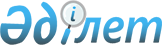 2020-2022 жылдарға арналған Ақтөбе қаласының бюджетін бекіту туралы
					
			Мерзімі біткен
			
			
		
					Ақтөбе облысы Ақтөбе қалалық мәслихатының 2019 жылғы 25 желтоқсандағы № 503 шешімі. Ақтөбе облысының Әділет департаментінде 2019 жылғы 27 желтоқсанда № 6637 болып тіркелді. Мерзімі өткендіктен қолданыс тоқтатылды
      Қазақстан Республикасының 2001 жылғы 23 қаңтардағы "Қазақстан Республикасындағы жергілікті мемлекеттік басқару және өзін-өзі басқару туралы" Заңының 6-бабына және Қазақстан Республикасының 2008 жылғы 4 желтоқсандағы Бюджет кодексінің 9-бабының 2-тармағына сәйкес, Ақтөбе қалалық мәслихаты ШЕШІМ ҚАБЫЛДАДЫ:
      1. 2020 - 2022 жылдарға арналған Ақтөбе қаласының бюджеті тиісінше 1, 2 және 3 қосымшаларға сәйкес, оның ішінде 2020 жылға мынадай көлемде бекітілсін:
      1) кірістер – 76 000 033,3 мың теңге, оның ішінде:
      салықтық түсімдер – 34 353 283,0 мың теңге;
      салықтық емес түсімдер – 108 790,0 мың теңге;
      негізгі капиталды сатудан түсетін түсімдер – 5 029 332,0 мың теңге;
      трансферттер түсімі – 36 508 628,3 мың теңге;
      2) шығындар – 94 217 384,2 мың теңге;
      3) таза бюджеттік кредиттеу – 1 744,2 теңге, оның ішінде:
      бюджеттік кредиттер – 1 744,2 теңге;
      бюджеттік кредиттерді өтеу – 0 теңге;
      4) қаржы активтерімен операциялар бойынша сальдо – 0 теңге, оның ішінде:
      қаржы активтерін сатып алу – 0 теңге;
      мемлекеттің қаржы активтерін сатудан түсетін түсімдер – 0 теңге;
      5) бюджет тапшылығы (профицитi) – - 18 219 095,1 мың теңге;
      6) бюджет тапшылығын қаржыландыру (профицитiн пайдалану) – 18 219 095,1 мың теңге, оның ішінде:
      қарыздар түсiмi – 23 579 801,2 теңге;
      қарыздарды өтеу – 9 001 420,1 мың теңге;
      бюджет қаражатының пайдаланылатын қалдықтары – 3 640 714,0 теңге.
      Ескерту. 1 тармаққа өзгерістер енгізілді – Ақтөбе облысы Ақтөбе қалалық мәслихатының 20.03.2020 № 543 (01.01.2020 бастап қолданысқа енгізіледі); 11.05.2020 № 553 (01.01.2020 бастап қолданысқа енгізіледі); 17.06.2020 № 571 (01.01.2020 бастап қолданысқа енгізіледі); 26.08.2020 № 582 (01.01.2020 бастап қолданысқа енгізіледі); 20.11.2020 № 597 (01.01.2020 бастап қолданысқа енгізіледі); 23.12.2020 № 623 (01.01.2020 бастап қолданысқа енгізіледі) шешімдерімен.


      2. Қазақстан Республикасы Бюджет кодексінің 52-бабына сәйкес, 1-тармағының 1), 2) тармақшаларда қаралғандарды қоспағанда, түсімдер Ақтөбе қаласының бюджеті кірісіне толық есептелсін.
      3. Ақтөбе облыстық мәслихатының 2019 жылғы 11 желтоқсандағы № 473 "2020-2022 жылдарға арналған облыстық бюджет туралы" (Нормативтік құқықтық актілерді мемлекеттік тіркеу тізілімінде № 6565 санымен тіркелген) шешімімен салықтар түсімдерінің жалпы сомасы Ақтөбе қаласына мынадай мөлшерде бөлінуі белгіленгені еске алынсын:
      1) төлем көзінен салық салынатын табыстардан ұсталатын жеке табыс салығы бойынша 35 пайыз;
      2) әлеуметтік салық бойынша 35 пайыз;
      3) мұнай секторы ұйымдарынан түсетін түсімдерді қоспағанда, заңды тұлғалардан алынатын корпоративтік табыс салығы бойынша 100 пайыз;
      3) төлем көзінен салық салынбайтын табыстардан ұсталатын жеке табыс салығы бойынша, төлем көзінен салық салынбайтын шетелдік азаматтар табыстарынан ұсталатын жеке табыс салығы бойынша түсімдер Ақтөбе қаласының бюджетіне толығымен есептеледі.
      4. Қазақстан Республикасы Президентінің 2020 жылғы 8 сәуірдегі № 299 "2020 жылға арналған нақтыланған республикалық бюджет туралы" Жарлығының 8-тармағына сәйкес белгіленгені назарға және басшылыққа алынсын:
      2020 жылғы 1 қаңтардан бастап:
      1) жалақының ең төмен мөлшерi – 42 500 теңге;
      2) мемлекеттiк базалық зейнетақы төлемiнiң ең төмен мөлшерi – 16 839 теңге;
      3) зейнетақының ең төмен мөлшерi – 38 636 теңге;
      4) жәрдемақыларды және өзге де әлеуметтiк төлемдердi есептеу, сондай-ақ Қазақстан Республикасының заңнамасына сәйкес айыппұл санкцияларын, салықтарды және басқа да төлемдердi қолдану үшiн айлық есептiк көрсеткiш – 2 651 теңге;
      5) базалық әлеуметтiк төлемдердiң мөлшерлерiн есептеу үшiн ең төмен күнкөрiс деңгейiнiң шамасы – 31 183 теңге.
      2020 жылғы 1 сәуірден бастап:
      1) мемлекеттік базалық зейнетақы төлемінің ең төменгі мөлшері – 17 641 теңге;
      2) зейнетақының ең төменгі мөлшері – 40 441 теңге;
      3) жәрдемақыларды және өзге де әлеуметтік төлемдерді есептеу, сондай-ақ Қазақстан Республикасының заңнамасына сәйкес айыппұл санкцияларын, салықтарды және басқа да төлемдерді қолдану үшін айлық есептік көрсеткіш – 2 778 теңге;
      4) базалық әлеуметтік төлемдердің мөлшерін есептеу үшін ең төмен күнкөріс деңгейінің шамасы – 32 668 теңге болып белгіленсін.
      Ескерту. 4 тармақ жаңа редакцияда – Ақтөбе облысы Ақтөбе қалалық мәслихатының 17.06.2020 № 571 шешімімен (01.01.2020 бастап қолданысқа енгізіледі).


      5. 2020 жылға арналған Ақтөбе қаласының бюджетіне республикалық бюджеттен нысаналы трансферттер мен бюджеттік кредиттер түскені 4 қосымшаға сәйкес ескерілсін.
      6. 2020 жылға арналған Ақтөбе қаласының бюджетіне облыстық бюджеттен нысаналы трансферттер мен бюджеттік кредиттер түскені 5 қосымшаға сәйкес ескерілсін.
      7. Ақтөбе қаласының жергілікті атқарушы органының 2020 жылға арналған резерві 932 760 мың теңге сомасында бекітілсін.
      8. 2020 жылға арналған Ақтөбе қаласының бюджетін атқару процесінде секвестрлеуге жатпайтын қалалық бюджеттік бағдарламалардың тізбесі 6 қосымшаға сәйкес бекітілсін.
      9. "Ақтөбе қалалық мәслихатының аппараты" мемлекеттік мекемесі заңнамада белгіленген тәртіппен:
      1) осы шешімді Ақтөбе облысының Әділет департаментінде мемлекеттік тіркеуді;
      2) осы шешімді, оны ресми жариялағаннан кейін Ақтөбе қалалық мәслихатының интернет-ресурсында орналастыруды қамтамасыз етсін.
      10. Осы шешім 2020 жылғы 1 қаңтардан бастап қолданысқа енгізіледі. 2020 жылға арналған Ақтөбе қаласының бюджеті
      Ескерту. 1 қосымша жаңа редакцияда – Ақтөбе облысы Ақтөбе қалалық мәслихатының 23.12.2020 № 623 шешімімен (01.01.2020 бастап қолданысқа енгізіледі). 2021 жылға арналған Ақтөбе қаласының бюджеті 2022 жылға арналған Ақтөбе қаласының бюджеті 2020 жылға арналған республикалық бюджеттен берілетін нысаналы трансферттер мен бюджеттік кредиттер
      Ескерту. 4 қосымша жаңа редакцияда – Ақтөбе облысы Ақтөбе қалалық мәслихатының 23.12.2020 № 623 шешімімен (01.01.2020 бастап қолданысқа енгізіледі). 2020 жылға арналған облыстық бюджеттен берілетін нысаналы трансферттер мен бюджеттік кредиттер
      Ескерту. 5 қосымша жаңа редакцияда – Ақтөбе облысы Ақтөбе қалалық мәслихатының 23.12.2020 № 623 шешімімен (01.01.2020 бастап қолданысқа енгізіледі). 2020 жылға арналған қалалық бюджетті атқару процесінде секвестрлеуге жатпайтын қалалық бюджеттік бағдарламалардың 
ТІЗБЕСІ
					© 2012. Қазақстан Республикасы Әділет министрлігінің «Қазақстан Республикасының Заңнама және құқықтық ақпарат институты» ШЖҚ РМК
				
      Сессия төрағасы 

М. Ажибаев

      Ақтөбе қалалық мәслихатының хатшысы 

С. Шинтасова
Ақтөбе қалалық мәслихатының 2019 жылғы 25 желтоқсандағы № 503 шешіміне 1 қосымша
Санаты
Санаты
Санаты
Санаты
Сомасы, мың теңге
Сыныбы
Сыныбы
Сыныбы
Сомасы, мың теңге
Iшкi сыныбы
Iшкi сыныбы
Сомасы, мың теңге
Кірістердің атауы
Сомасы, мың теңге
1
2
3
4
5
I. Кірістер
76 000 033,3
1
Салықтық түсiмдер
34 353 283,0
01
Табыс салығы
17 343 136,7
1
Корпоративтік табыс салығы
8 833 949,3
2
Жеке табыс салығы
8 509 187,4
03
Әлеуметтік салық
5 591 340,5
1
Әлеуметтік салық
5 591 340,5
04
Меншікке салынатын салықтар
6 765 362,2
1
Мүлікке салынатын салықтар
4 913 806,2
3
Жер салығы
433 425,0
4
Көлік құралдарына салынатын салық
1 418 131,0
05
Тауарларға, жұмыстарға және қызметтерге салынатын ішкі салықтар
4 303 749,6
2
Акциздер
3 356 366,6
3
Табиғи және басқа да ресурстарды пайдаланғаны үшін түсетін түсімдер
315 500,0
4
Кәсіпкерлік және кәсіби қызметті жүргізгені үшін алынатын алымдар
631 883,0
07
Басқа да салықтар
1 368,0
1
Басқа да салықтар
1 368,0
08
Заңдық маңызы бар әрекеттерді жасағаны және (немесе) оған уәкілеттігі бар мемлекеттік органдар немесе лауазымды адамдар құжаттар бергені үшін алынатын міндетті төлемдер
348 326,0
1
Мемлекеттік баж
348 326,0
2
Салықтық емес түсiмдер
108 790,0
01
Мемлекеттік меншіктен түсетін кірістер
106 790,0
5
Мемлекет меншігіндегі мүлікті жалға беруден түсетін кірістер
104 136,0
7
Мемлекеттік бюджеттен берілген кредиттер бойынша сыйақылар
1 254,0
9
Мемлекет меншігінен түсетін басқа да кірістер
1 400,0
04
Мемлекеттік бюджеттен қаржыландырылатын, сондай-ақ Қазақстан Республикасы Ұлттық Банкінің бюджетінен (шығыстар сметасынан) қамтылатын және қаржыландырылатын мемлекеттік мекемелер салатын айыппұлдар, өсімпұлдар, санкциялар, өндіріп алулар
2 000,0
1
Мұнай секторы ұйымдарынан және Жәбірленушілерге өтемақы қорына түсетін түсімдерді қоспағанда, мемлекеттік бюджеттен қаржыландырылатын, сондай-ақ Қазақстан Республикасы Ұлттық Банкінің бюджетінен (шығыстар сметасынан) қамтылатын және қаржыландырылатын мемлекеттік мекемелер салатын айыппұлдар, өсімпұлдар, санкциялар, өндіріп алулар
2 000,0
3
Негізгі капиталды сатудан түсетін түсімдер
5 029 332,0
01
Мемлекеттік мекемелерге бекітілген мемлекеттік мүлікті сату
4 519 332,0
1
Мемлекеттік мекемелерге бекітілген мемлекеттік мүлікті сату
4 519 332,0
03
Жерді және материалдық емес активтерді сату
510 000,0
1
Жерді сату
307 000,0
2
Материалдық емес активтерді сату
203 000,0
4
Трансферттердің түсімдері
36 508 628,3
02
Мемлекеттiк басқарудың жоғары тұрған органдарынан түсетiн трансферттер
36 508 628,3
2
Облыстық бюджеттен түсетiн трансферттер
36 508 628,3
Функционалдық топ
Функционалдық топ
Функционалдық топ
Функционалдық топ
Функционалдық топ
Сомасы, мың теңге
Кіші функция
Кіші функция
Кіші функция
Кіші функция
Сомасы, мың теңге
Бюджеттік бағдарламалардың әкiмшiсi
Бюджеттік бағдарламалардың әкiмшiсi
Бюджеттік бағдарламалардың әкiмшiсi
Сомасы, мың теңге
Бағдарлама
Бағдарлама
Сомасы, мың теңге
Шығындар атаулары
Сомасы, мың теңге
II. Шығындар
94 217 384,2
01
Жалпы сипаттағы мемлекеттік қызметтер
2 138 193,4
1
Мемлекеттік басқарудың жалпы функцияларын орындайтын өкілді, атқарушы және басқа органдар
1 646 592,1
112
Аудан (облыстық маңызы бар қала) мәслихатының аппараты
44 479,0
001
Аудан (облыстық маңызы бар қала) мәслихатының қызметін қамтамасыз ету жөніндегі қызметтер
43 994,6
003
Мемлекеттік органның күрделі шығыстары
484,4
122
Аудан (облыстық маңызы бар қала) әкімінің аппараты
1 348 797,1
001
Аудан (облыстық маңызы бар қала) әкімінің қызметін қамтамасыз ету жөніндегі қызметтер
961 753,3
003
Мемлекеттік органның күрделі шығыстары
13 997,2
009
Ведомстволық бағыныстағы мемлекеттік мекемелер мен ұйымдардың күрделі шығыстары
373 046,6
123
Қаладағы аудан әкімінің аппараты
253 316,0
001
Қаладағы аудан әкімінің қызметін қамтамасыз ету жөніндегі қызметтер
252 497,5
022
Мемлекеттік органның күрделі шығыстары
818,5
2
Қаржылық қызмет
38 929,2
459
Ауданның (облыстық маңызы бар қаланың) экономика және қаржы бөлімі
17 529,4
003
Салық салу мақсатында мүлікті бағалауды жүргізу
16 888,4
010
Жекешелендіру, коммуналдық меншікті басқару, жекешелендіруден кейінгі қызмет және осыған байланысты дауларды реттеу
641,0
805
Ауданның (облыстық маңызы бар қаланың) мемлекеттік сатып алу бөлімі
21 399,8
001
Жергілікті деңгейде мемлекеттік сатып алу саласындағы мемлекеттік саясатты іске асыру жөніндегі қызметтер
20 679,8
003
Мемлекеттік органның күрделі шығыстары
720,0
5
Жоспарлау және статистикалық қызмет
275,0
459
Ауданның (облыстық маңызы бар қаланың) экономика және қаржы бөлімі
275,0
061
Бюджеттік инвестициялар және мемлекеттік-жекешелік әріптестік, оның ішінде концессия мәселелері жөніндегі құжаттаманы сараптау және бағалау
275,0
9
Жалпы сипаттағы өзге де мемлекеттiк қызметтер
452 397,1
458
Ауданның (облыстық маңызы бар қаланың) тұрғын үй-коммуналдық шаруашылығы, жолаушылар көлігі және автомобиль жолдары бөлімі
177 073,8
001
Жергілікті деңгейде тұрғын үй-коммуналдық шаруашылығы, жолаушылар көлігі және автомобиль жолдары саласындағы мемлекеттік саясатты іске асыру жөніндегі қызметтер
126 956,9
013
Мемлекеттік органның күрделі шығыстары
5 976,9
067
Ведомстволық бағыныстағы мемлекеттік мекемелер мен ұйымдардың күрделі шығыстары
44 140,0
459
Ауданның (облыстық маңызы бар қаланың) экономика және қаржы бөлімі
117 222,7
001
Ауданның (облыстық маңызы бар қаланың) экономикалық саясаттын қалыптастыру мен дамыту, мемлекеттік жоспарлау, бюджеттік атқару және коммуналдық меншігін басқару саласындағы мемлекеттік саясатты іске асыру жөніндегі қызметтер
115 618,0
015
Мемлекеттік органның күрделі шығыстары
1 604,7
467
Ауданның (облыстық маңызы бар қаланың) құрылыс бөлімі
21 947,7
040
Мемлекеттік органдардың объектілерін дамыту
21 947,7
486
Ауданның (облыстық маңызы бар қаланың) жер қатынастары, сәулет және қала құрылысы бөлімі
136 152,9
001
Жергілікті деңгейде жер қатынастары, сәулет және қала құрылысын реттеу саласындағы мемлекеттік саясатты іске асыру жөніндегі қызметтер
136 152,9
02
Қорғаныс
40 611,7
1
Әскери мұқтаждар
35 987,0
122
Аудан (облыстық маңызы бар қала) әкімінің аппараты
35 987,0
005
Жалпыға бірдей әскери міндетті атқару шеңберіндегі іс-шаралар
35 987,0
2
Төтенше жағдайлар жөнiндегi жұмыстарды ұйымдастыру
4 624,7
122
Аудан (облыстық маңызы бар қала) әкімінің аппараты
4 624,7
006
Аудан (облыстық маңызы бар қала) ауқымындағы төтенше жағдайлардың алдын алу және оларды жою
3 976,6
007
Аудандық (қалалық) ауқымдағы дала өрттерінің, сондай-ақ мемлекеттік өртке қарсы қызмет органдары құрылмаған елді мекендерде өрттердің алдын алу және оларды сөндіру жөніндегі іс-шаралар
648,1
03
Қоғамдық тәртіп, қауіпсіздік, құқықтық, сот, қылмыстық-атқару қызметі
375 157,7
1
Құқық қорғау қызметi
12 171,0
467
Ауданның (облыстық маңызы бар қаланың) құрылыс бөлімі
12 171,0
066
Қоғамдық тәртіп пен қауіпсіздік объектілерін салу
12 171,0
9
Қоғамдық тәртіп және қауіпсіздік саласындағы басқа да қызметтер
362 986,7
458
Ауданның (облыстық маңызы бар қаланың) тұрғын үй-коммуналдық шаруашылығы, жолаушылар көлігі және автомобиль жолдары бөлімі
268 551,1
021
Елдi мекендерде жол қозғалысы қауiпсiздiгін қамтамасыз ету
268 551,1
499
Ауданның (облыстық маңызы бар қаланың) азаматтық хал актілерін тіркеу бөлімі
94 435,6
001
Жергілікті деңгейде азаматтық хал актілерін тіркеу саласындағы мемлекеттік саясатты іске асыру жөніндегі қызметтер
94 435,6
04
Білім беру
40 622 652,6
1
Мектепке дейінгі тәрбие және оқыту
7 358 470,1
464
Ауданның (облыстық маңызы бар қаланың) білім бөлімі
7 358 470,1
009
Мектепке дейінгі тәрбие мен оқыту ұйымдарының қызметін қамтамасыз ету
4 116 469,5
040
Мектепке дейінгі білім беру ұйымдарында мемлекеттік білім беру тапсырысын іске асыруға
3 242 000,6
2
Бастауыш, негізгі орта және жалпы орта білім беру
31 068 449,1
464
Ауданның (облыстық маңызы бар қаланың) білім бөлімі
26 870 084,0
003
Жалпы білім беру
25 628 958,9
006
Балаларға қосымша білім беру
1 241 125,1
465
Ауданның (облыстық маңызы бар қаланың) дене шынықтыру және спорт бөлімі
382 754,0
017
Балалар мен жасөспірімдерге спорт бойынша қосымша білім беру
382 754,0
467
Ауданның (облыстық маңызы бар қаланың) құрылыс бөлімі
3 815 611,1
024
Бастауыш, негізгі орта және жалпы орта білім беру объектілерін салу және реконструкциялау
3 815 611,1
9
Білім беру саласындағы өзге де қызметтер
2 195 733,4
464
Ауданның (облыстық маңызы бар қаланың) білім бөлімі
2 195 733,4
001
Жергілікті деңгейде білім беру саласындағы мемлекеттік саясатты іске асыру жөніндегі қызметтер
76 856,0
004
Ауданның (облыстық маңызы бар қаланың) мемлекеттік білім беру мекемелерінде білім беру жүйесін ақпараттандыру
228 600,0
005
Ауданның (облыстық маңызы бар қаланың) мемлекеттік білім беру мекемелер үшін оқулықтар мен оқу-әдістемелік кешендерді сатып алу және жеткізу
846 969,3
015
Жетім баланы (жетім балаларды) және ата-аналарының қамқорынсыз қалған баланы (балаларды) күтіп-ұстауға қамқоршыларға (қорғаншыларға) ай сайынға ақшалай қаражат төлемі
123 206,0
019
Ауданның (облыстық маңызы бар қаланың) мемлекеттік білім беру мекемелеріне жұмыстағы жоғары көрсеткіштері үшін гранттарды табыс ету
17 000,0
022
Жетім баланы (жетім балаларды) және ата-анасының қамқорлығынсыз қалған баланы (балаларды) асырап алғаны үшін Қазақстан азаматтарына біржолғы ақша қаражатын төлеуге
арналған төлемдер
1 401,4
023
Әдістемелік жұмыс
27 995,0
067
Ведомстволық бағыныстағы мемлекеттік мекемелер мен ұйымдардың күрделі шығыстары
873 705,7
06
Әлеуметтік көмек және әлеуметтік қамсыздандыру
6 128 573,5
1
Әлеуметтiк қамсыздандыру
2 134 432,0
451
Ауданның (облыстық маңызы бар қаланың) жұмыспен қамту және әлеуметтік бағдарламалар бөлімі
2 099 058,0
005
Мемлекеттік атаулы әлеуметтік көмек
2 099 058,0
464
Ауданның (облыстық маңызы бар қаланың) білім бөлімі
35 374,0
030
Патронат тәрбиешілерге берілген баланы (балаларды) асырап бағу
35 374,0
2
Әлеуметтік көмек
3 430 582,2
451
Ауданның (облыстық маңызы бар қаланың) жұмыспен қамту және әлеуметтік бағдарламалар бөлімі
3 430 582,2
002
Жұмыспен қамту бағдарламасы
647 048,0
006
Тұрғын үйге көмек көрсету
1 087,0
007
Жергілікті өкілетті органдардың шешімі бойынша мұқтаж азаматтардың жекелеген топтарына әлеуметтік көмек
1 421 930,1
013
Белгіленген тұрғылықты жері жоқ тұлғаларды әлеуметтік бейімдеу
119 360,0
014
Мұқтаж азаматтарға үйде әлеуметтік көмек көрсету
230 263,0
017
Оңалтудың жеке бағдарламасына сәйкес мұқтаж мүгедектердi мiндеттi гигиеналық құралдармен қамтамасыз ету, қозғалуға қиындығы бар бірінші топтағы мүгедектерге жеке көмекшінің және есту бойынша мүгедектерге қолмен көрсететiн тіл
маманының қызметтерін ұсыну
920 744,8
023
Жұмыспен қамту орталықтарының қызметін қамтамасыз ету
90 149,3
9
Әлеуметтік көмек және әлеуметтік қамтамасыз ету салаларындағы өзге де қызметтер
563 559,3
451
Ауданның (облыстық маңызы бар қаланың)
жұмыспен қамту және әлеуметтік бағдарламалар бөлімі
563 559,3
001
Жергілікті деңгейде халық үшін әлеуметтік бағдарламаларды жұмыспен қамтуды қамтамасыз етуді іске асыру саласындағы мемлекеттік саясатты іске асыру жөніндегі қызметтер
83 036,9
011
Жәрдемақыларды және басқа да әлеуметтік төлемдерді есептеу, төлеу мен жеткізу бойынша қызметтерге ақы төлеу
17 225,4
021
Мемлекеттік органның күрделі шығыстары
324 800,0
050
Қазақстан Республикасында мүгедектердің құқықтарын қамтамасыз етуге және өмір сүру сапасын жақсарту
47 627,5
054
Үкіметтік емес ұйымдарда мемлекеттік әлеуметтік тапсырысты орналастыру
64 245,5
094
Әлеуметтік көмек ретінде тұрғын үй сертификаттарын беру
26 624,0
07
Тұрғын үй -коммуналдық шаруашылық
24 881 923,4
1
Тұрғын үй шаруашылығы
15 280 681,5
458
Ауданның (облыстық маңызы бар қаланың) тұрғын үй-коммуналдық шаруашылығы, жолаушылар көлігі және автомобиль жолдары бөлімі
4 936 656,8
033
Инженерлік-коммуникациялық инфрақұрылымды жобалау, дамыту және (немесе) жайластыру
4 451 236,8
070
Қазақстан Республикасында төтенше жағдай режимінде коммуналдық қызметтерге ақы төлеу бойынша халықтың төлемдерін өтеу
485 420,0
467
Ауданның (облыстық маңызы бар қаланың) құрылыс бөлімі
10 296 618,7
003
Коммуналдық тұрғын үй қорының тұрғын үйін жобалау және (немесе) салу, реконструкциялау
8 959 455,0
004
Инженерлік-коммуникациялық инфрақұрылымды жобалау, дамыту және (немесе) жайластыру
591 000,7
098
Коммуналдық тұрғын үй қорының тұрғын үйлерін сатып алу
746 163,0
479
Ауданның (облыстық маңызы бар қаланың) тұрғын үй инспекциясы бөлімі
14 710,4
001
Жергілікті деңгейде тұрғын үй қоры саласындағы мемлекеттік саясатты іске асыру жөніндегі қызметтер
14 710,4
491
Ауданның (облыстық маңызы бар қаланың) тұрғын үй қатынастары бөлімі
32 695,6
001
Жергілікті деңгейде тұрғын үй қоры саласындағы мемлекеттік саясатты іске асыру жөніндегі қызметтер
32 424,6
006
Азаматтардың жекелеген санаттарын тұрғын үймен қамтамасыз ету
271,0
2
Коммуналдық шаруашылық
5 114 982,2
458
Ауданның (облыстық маңызы бар қаланың) тұрғын үй-коммуналдық шаруашылығы, жолаушылар көлігі және автомобиль жолдары бөлімі
4 337 583,9
012
Сумен жабдықтау және су бұру жүйесінің жұмыс істеуі
61 583,7
026
Ауданның (облыстық маңызы бар қаланың) коммуналдық меншігіндегі жылу жүйелерін қолдануды ұйымдастыру
79 190,1
027
Ауданның (облыстық маңызы бар қаланың) коммуналдық меншігіндегі газ жүйелерін қолдануды ұйымдастыру
12 000,0
028
Коммуналдық шаруашылығын дамыту
1 026 317,7
029
Сумен жабдықтау және су бұру жүйелерін дамыту
3 054 260,4
048
Қаланы және елді мекендерді абаттандыруды дамыту
104 232,0
467
Ауданның (облыстық маңызы бар қаланың) құрылыс бөлімі
777 398,3
005
Коммуналдық шаруашылығын дамыту
14 056,7
007
Қаланы және елді мекендерді абаттандыруды дамыту
746 443,6
058
Елді мекендердегі сумен жабдықтау және су бұру жүйелерін дамыту
16 898,0
3
Елді-мекендерді көркейту
4 486 259,7
458
Ауданның (облыстық маңызы бар қаланың) тұрғын үй-коммуналдық шаруашылығы, жолаушылар көлігі және автомобиль жолдары бөлімі
4 486 259,7
015
Елдi мекендердегі көшелердi жарықтандыру
1 107 981,0
016
Елдi мекендердiң санитариясын қамтамасыз ету
1 063 460,7
017
Жерлеу орындарын ұстау және туыстары жоқ адамдарды жерлеу
1 299,2
018
Елдi мекендердi абаттандыру және көгалдандыру
2 313 518,8
08
Мәдениет, спорт, туризм және ақпараттық кеңістік
2 298 715,3
1
Мәдениет саласындағы қызмет
1 145 667,2
455
Ауданның (облыстық маңызы бар қаланың) мәдениет және тілдерді дамыту бөлімі
505 340,5
003
Мәдени-демалыс жұмысын қолдау
505 340,5
467
Ауданның (облыстық маңызы бар қаланың) құрылыс бөлімі
640 326,7
011
Мәдениет объектілерін дамыту
640 326,7
2
Спорт 
891 571,0
465
Ауданның (облыстық маңызы бар қаланың) дене шынықтыру және спорт бөлімі
38 072,6
001
Жергілікті деңгейде дене шынықтыру және спорт саласындағы мемлекеттік саясатты іске
асыру жөніндегі қызметтер
25 251,0
006
Аудандық (облыстық маңызы бар қалалық) деңгейде спорттық жарыстар өткiзу
5 258,4
007
Әртүрлi спорт түрлерi бойынша аудан (облыстық маңызы бар қала) құрама командаларының мүшелерiн дайындау және олардың облыстық спорт жарыстарына қатысуы
7 563,2
467
Ауданның (облыстық маңызы бар қаланың) құрылыс бөлімі
853 498,4
008
Cпорт объектілерін дамыту
853 498,4
3
Ақпараттық кеңістік
150 614,1
455
Ауданның (облыстық маңызы бар қаланың) мәдениет және тілдерді дамыту бөлімі
100 960,0
006
Аудандық (қалалық) кітапханалардың жұмыс істеуі
100 960,0
456
Ауданның (облыстық маңызы бар қаланың) ішкі саясат бөлімі
49 654,1
002
Мемлекеттік ақпараттық саясат жүргізу жөніндегі қызметтер
49 654,1
9
Мәдениет, спорт, туризм және ақпараттық кеңістікті ұйымдастыру жөніндегі өзге де қызметтер
110 863,0
455
Ауданның (облыстық маңызы бар қаланың) мәдениет және тілдерді дамыту бөлімі
43 105,0
001
Жергілікті деңгейде тілдерді және мәдениетті дамыту саласындағы мемлекеттік саясатты іске асыру жөніндегі қызметтер
22 655,0
032
Ведомстволық бағыныстағы мемлекеттік мекемелер мен ұйымдардың күрделі шығыстары
20 450,0
456
Ауданның (облыстық маңызы бар қаланың) ішкі саясат бөлімі
67 758,0
001
Жергілікті деңгейде ақпарат, мемлекеттілікті нығайту және азаматтардың әлеуметтік сенімділігін қалыптастыру саласында мемлекеттік саясатты іске асыру жөніндегі қызметтер
54 820,0
003
Жастар саясаты саласында іс-шараларды іске асыру
10 505,0
032
Ведомстволық бағыныстағы мемлекеттік мекемелер мен ұйымдардың күрделі шығыстары
2 433,0
09
Отын-энергетика кешенi және жер қойнауын пайдалану
98 993,0
1
Отын және энергетика
98 993,0
467
Ауданның (облыстық маңызы бар қаланың) құрылыс бөлімі
98 993,0
009
Жылу-энергетикалық жүйені дамыту
98 993,0
10
Ауыл, су, орман, балық шаруашылығы, ерекше қорғалатын табиғи аумақтар, қоршаған ортаны және жануарлар дүниесін қорғау, жер қатынастары
143 971,3
1
Ауыл шаруашылығы
38 651,5
462
Ауданның (облыстық маңызы бар қаланың) ауыл шаруашылығы бөлімі
12 353,1
001
Жергілікті деңгейде ауыл шаруашылығы саласындағы мемлекеттік саясатты іске асыру жөніндегі қызметтер
12 353,1
474
Ауданның (облыстық маңызы бар қаланың) ауыл шаруашылығы және ветеринария бөлімі
26 298,4
001
Жергілікті деңгейде ауыл шаруашылығы және ветеринария саласындағы мемлекеттік саясатты іске асыру жөніндегі қызметтер
7 169,7
005
Мал көмінділерінің (биотермиялық шұңқырлардың) жұмыс істеуін қамтамасыз ету
590,0
006
Ауру жануарларды санитарлық союды ұйымдастыру
266,8
007
Қаңғыбас иттер мен мысықтарды аулауды және жоюды ұйымдастыру
11 564,6
012
Ауыл шаруашылығы жануарларын сәйкестендіру жөніндегі іс-шараларды өткізу
705,1
013
Эпизоотияға қарсы іс-шаралар жүргізу
6 002,2
2
Су шаруашылығы
62 968,7
458
Ауданның (облыстық маңызы бар қаланың) тұрғын үй-коммуналдық шаруашылығы, жолаушылар көлігі және автомобиль жолдары бөлімі
62 968,7
069
Жерүсті су ресурстарын ұлғайту
62 968,7
6
Жер қатынастары
42 351,1
463
Ауданның (облыстық маңызы бар қаланың) жер қатынастары бөлімі
42 351,1
001
Аудан (облыстық маңызы бар қала) аумағында жер қатынастарын реттеу саласындағы мемлекеттік саясатты іске асыру жөніндегі қызметтер
36 636,1
006
Аудандардың, облыстық маңызы бар, аудандық маңызы бар қалалардың, кенттердiң, ауылдардың, ауылдық округтердiң шекарасын белгiлеу кезiнде жүргiзiлетiн жерге орналастыру
5 715,0
11
Өнеркәсіп, сәулет, қала құрылысы және құрылыс қызметі
606 370,8
2
Сәулет, қала құрылысы және құрылыс қызметі
606 370,8
467
Ауданның (облыстық маңызы бар қаланың) құрылыс бөлімі
116 815,3
001
Жергілікті деңгейде құрылыс саласындағы мемлекеттік саясатты іске асыру жөніндегі қызметтер
116 815,3
468
Ауданның (облыстық маңызы бар қаланың) сәулет және қала құрылысы бөлімі
424 415,5
001
Жергілікті деңгейде сәулет және қала құрылысы саласындағы мемлекеттік саясатты іске асыру жөніндегі қызметтер
90 542,5
003
Аудан аумағында қала құрылысын дамыту схемаларын және елді мекендердің бас жоспарларын әзірлеу
333 873,0
486
Ауданның (облыстық маңызы бар қаланың) жер қатынастары, сәулет және қала құрылысы бөлімі
65 140,0
004
Аудан аумағының қала құрылысын дамыту және елді мекендердің бас жоспарларының схемаларын әзірлеу
65 140,0
12
Көлік және коммуникация
15 647 686,4
1
Автомобиль көлігі
15 597 686,4
458
Ауданның (облыстық маңызы бар қаланың) тұрғын үй-коммуналдық шаруашылығы, жолаушылар көлігі және автомобиль жолдары бөлімі
15 597 686,4
022
Көлік инфрақұрылымын дамыту
5 196 808,5
023
Автомобиль жолдарының жұмыс істеуін қамтамасыз ету
1 972 672,8
045
Аудандық маңызы бар автомобиль жолдарын және елді-мекендердің көшелерін күрделі және орташа жөндеу
8 428 205,1
9
Көлiк және коммуникациялар саласындағы өзге де қызметтер
50 000,0
458
Ауданның (облыстық маңызы бар қаланың) тұрғын үй-коммуналдық шаруашылығы, жолаушылар көлігі және автомобиль жолдары бөлімі
50 000,0
024
Кентiшiлiк (қалаiшiлiк), қала маңындағы ауданiшiлiк қоғамдық жолаушылар тасымалдарын ұйымдастыру
50 000,0
13
Басқалар
207 630,0
3
Кәсіпкерлік қызметті қолдау және бәсекелестікті қорғау
42 996,0
469
Ауданның (облыстық маңызы бар қаланың) кәсіпкерлік бөлімі
42 996,0
001
Жергілікті деңгейде кәсіпкерлікті дамыту саласындағы мемлекеттік саясатты іске асыру жөніндегі қызметтер
35 716,0
003
Кәсіпкерлік қызметті қолдау
7 095,0
004
Мемлекеттік органның күрделі шығыстары
185,0
9
Басқалар
164 634,0
459
Ауданның (облыстық маңызы бар қаланың) экономика және қаржы бөлімі
164 634,0
012
Ауданның (облыстық маңызы бар қаланың) жергілікті атқарушы органының резерві
164 634,0
14
Борышқа қызмет көрсету
85 538,3
1
Борышқа қызмет көрсету
85 538,3
459
Ауданның (облыстық маңызы бар қаланың) экономика және қаржы бөлімі
85 538,3
021
Жергілікті атқарушы органдардың облыстық бюджеттен қарыздар бойынша сыйақылар мен өзге де төлемдерді төлеу бойынша борышына қызмет көрсету
85 538,3
15
Трансферттер
941 366,8
1
Трансферттер
941 366,8
459
Ауданның (облыстық маңызы бар қаланың) экономика және қаржы бөлімі
941 366,8
006
Пайдаланылмаған (толық пайдаланылмаған) нысаналы трансферттерді қайтару
3 695,8
007
Бюджеттік алып коюлар
0,0
016
Нысаналы мақсатқа сай пайдаланылмаған нысаналы трансферттерді қайтару
636 374,2
024
Заңнаманы өзгертуге байланысты жоғары тұрған бюджеттің шығындарын өтеуге төменгі тұрған бюджеттен ағымдағы нысаналы трансферттер
99 164,5
054
Қазақстан Республикасының Ұлттық қорынан берілетін нысаналы трансферт есебінен республикалық бюджеттен бөлінген пайдаланылмаған (түгел пайдаланылмаған) нысаналы трансферттердің сомасын қайтару
202 132,3
III. Таза бюджеттік кредиттеу
1 744 ,2
Бюджеттік кредиттер
1 744,2
06
Әлеуметтік көмек және әлеуметтік қамсыздандыру
1 744,2
9
Әлеуметтік көмек және әлеуметтік қамтамасыз ету салаларындағы өзге де қызметтер
1 744,2
451
Ауданның (облыстық маңызы бар қаланың) жұмыспен қамту және әлеуметтік бағдарламалар бөлімі
1 744,2
095
Әлеуметтік қолдау ретінде тұрғын үй сертификаттарын беру үшін бюджеттік кредиттер
1 744,2
Бюджеттік кредиттерді өтеу
0,0
IV. Қаржылық активтермен операциялар бойынша сальдо
0,0
Қаржылық активтерді сатып алу
0,0
Мемлекеттің қаржы активтерін сатудан түсетін түсімдер
0,0
13
Басқалар
0,0
9
Басқалар
0,0
458
Ауданның (облыстық маңызы бар қаланың) тұрғын үй-коммуналдық шаруашылығы, жолаушылар көлігі және автомобиль жолдары бөлімі
0,0
065
Заңды тұлғалардың жарғылық капиталын қалыптастыру немесе ұлғайту
0,0
V. Бюджет тапшылығы (профициті)
- 18 219 095,1
VI. Бюджет тапшылығын қаржыландыру (профицитін пайдалану)
18 219 095,1
7
Қарыздар түсімдері
23 579 801,2
01
Мемлекеттік ішкі қарыздар
23 579 801,2
2
Қарыз алу келісім-шарттары
23 579 801,2
03
Ауданның (облыстық маңызы бар қаланың) жергілікті атқарушы органы алатын қарыздар
23 579 801,2
16
Қарыздарды өтеу
9 001 420,1
1
Қарыздарды өтеу
9 001 420,1
459
Ауданның (облыстық маңызы бар қаланың) экономика және қаржы бөлімі
9 001 420,1
005
Жергілікті атқарушы органның жоғары тұрған бюджет алдындағы борышын өтеу
9 001 420,0
022
Жергілікті бюджеттен бөлінген пайдаланылмаған бюджеттік кредиттерді қайтару
0,1
8
Бюджет қаражатының пайдаланылатын қалдықтары
3 640 714,0
01
Бюджет қаражаты қалдықтары
3 640 714,0
1
Бюджет қаражатының бос қалдықтары
3 640 714,0
01
Бюджет қаражатының бос қалдықтары
3 640 714,0Ақтөбе қалалық мәслихатының 2019 жылғы 25 желтоқсандағы № 503 шешіміне 2 қосымша
Санаты
Санаты
Санаты
Санаты
Сомасы, мың теңге
Сыныбы
Сыныбы
Сыныбы
Сомасы, мың теңге
Ішкі сыныбы
Ішкі сыныбы
Сомасы, мың теңге
Кірістердің атауы
Сомасы, мың теңге
1
2
3
4
5
I. Кірістер
59 765 397
1
Салықтық түсiмдер
44 002 748
01
Табыс салығы
18 825 648
1
Корпоративтік табыс салығы
9 544 300
2
Жеке табыс салығы
9 281 348
03
Әлеуметтік салық
7 691 150
1
Әлеуметтік салық
7 691 150
04
Меншікке салынатын салықтар
9 844 535
1
Мүлікке салынатын салықтар
6 929 885
3
Жер салығы
546 121
4
Көлік құралдарына салынатын салық
2 367 229
5
Бірыңғай жер салығы
1 300
05
Тауарларға, жұмыстарға және қызметтерге салынатын ішкі салықтар
6 867 845
2
Акциздер
5 543 840
3
Табиғи және басқа да ресурстарды пайдаланғаны үшін түсетін түсімдер
340 000
4
Кәсіпкерлік және кәсіби қызметті жүргізгені үшін алынатын алымдар
903 005
5
Ойын бизнесіне салық
81 000
07
Басқа да салықтар
185 000
1
Басқа да салықтар
185 000
08
Заңдық маңызы бар әрекеттерді жасағаны және (немесе) оған уәкілеттігі бар мемлекеттік органдар немесе лауазымды адамдар құжаттар бергені үшін алынатын міндетті төлемдер
588 570
1
Мемлекеттік баж 
588 570
2
Салықтық емес түсiмдер
297 705
01
Мемлекеттік меншіктен түсетін кірістер 
171 782
1
Мемлекеттік кәсіпорындардың таза кірісі бөлігінің түсімдері
22 726
3
Мемлекет меншігіндегі акциялардың мемлекеттік пакеттеріне дивидендтер
1 534
4
Мемлекет меншігінде тұрған, заңды тұлғалардағы қатысу үлесіне кірістер
12 583
5
Мемлекет меншігіндегі мүлікті жалға беруден түсетін кірістер
127 034
7
Мемлекеттік бюджеттен берілген кредиттер бойынша сыйақылар
5 825
9
 Мемлекет меншігінен түсетін басқа да кірістер
2 080
04
Мемлекеттік бюджеттен қаржыландырылатын, сондай-ақ Қазақстан Республикасы Ұлттық Банкінің бюджетінен (шығыстар сметасынан) қамтылатын және қаржыландырылатын мемлекеттік мекемелер салатын айыппұлдар, өсімпұлдар, санкциялар, өндіріп алулар
4 374
1
Мұнай секторы ұйымдарынан және Жәбірленушілерге өтемақы қорына түсетін түсімдерді қоспағанда, мемлекеттік бюджеттен қаржыландырылатын, сондай-ақ Қазақстан Республикасы Ұлттық Банкінің бюджетінен (шығыстар сметасынан) қамтылатын және қаржыландырылатын мемлекеттік мекемелер салатын айыппұлдар, өсімпұлдар, санкциялар, өндіріп алулар
4 374
06
Басқа да салықтық емес түсімдер
121 549
1
Басқа да салықтық емес түсімдер
121 549
3
Негізгі капиталды сатудан түсетін түсімдер
6 500 500
01
Мемлекеттік мекемелерге бекітілген мемлекеттік мүлікті сату
5 700 500
1
Мемлекеттік мекемелерге бекітілген мемлекеттік мүлікті сату
5 700 500
03
Жерді және материалдық емес активтерді сату 
800 000
1
Жерді сату
550 000
2
Материалдық емес активтерді сату 
250 000
4
Трансферттердің түсімдері
8 964 444
02
Мемлекеттiк басқарудың жоғары тұрған органдарынан түсетiн трансферттер
8 964 444
2
Облыстық бюджеттен түсетiн трансферттер
8 964 444
Функционалдық топ
Функционалдық топ
Функционалдық топ
Функционалдық топ
Функционалдық топ
Сомасы, мың теңге
Кіші функция
Кіші функция
Кіші функция
Кіші функция
Сомасы, мың теңге
Бюджеттік бағдарламалардың әкiмшiсi
Бюджеттік бағдарламалардың әкiмшiсi
Бюджеттік бағдарламалардың әкiмшiсi
Сомасы, мың теңге
Бағдарлама
Бағдарлама
Сомасы, мың теңге
Шығындар атаулары
Сомасы, мың теңге
II. Шығындар
53 938 159
01
Жалпы сипаттағы мемлекеттік қызметтер
1 584 180
1
Мемлекеттік басқарудың жалпы функцияларын орындайтын өкілді, атқарушы және басқа органдар
1 047 186
112
Аудан (облыстық маңызы бар қала) мәслихатының аппараты
41 839
001
Аудан (облыстық маңызы бар қала) мәслихатының қызметін қамтамасыз ету жөніндегі қызметтер
41 839
122
Аудан (облыстық маңызы бар қала) әкімінің аппараты
763 567
001
Аудан (облыстық маңызы бар қала) әкімінің қызметін қамтамасыз ету жөніндегі қызметтер
763 567
123
Қаладағы аудан әкімінің аппараты
241 780
001
Қаладағы аудан әкімінің қызметін қамтамасыз ету жөніндегі қызметтер
241 780
2
Қаржылық қызмет
41 353
459
Ауданның (облыстық маңызы бар қаланың) экономика және қаржы бөлімі
20 755
003
Салық салу мақсатында мүлікті бағалауды жүргізу
18 465
010
Жекешелендіру, коммуналдық меншікті басқару, жекешелендіруден кейінгі қызмет және осыған байланысты дауларды реттеу
2 290
805
Ауданның (облыстық маңызы бар қаланың) мемлекеттік сатып алу бөлімі
20 598
001
Жергілікті деңгейде мемлекеттік сатып алу саласындағы мемлекеттік саясатты іске асыру жөніндегі қызметтер
20 598
5
Жоспарлау және статистикалық қызмет
17 120
459
Ауданның (облыстық маңызы бар қаланың) экономика және қаржы бөлімі
17 120
061
Бюджеттік инвестициялар және мемлекеттік-жекешелік әріптестік, оның ішінде концессия мәселелері жөніндегі құжаттаманы сараптау және бағалау
17 120
9
Жалпы сипаттағы өзге де мемлекеттiк қызметтер
478 521
458
Ауданның (облыстық маңызы бар қаланың) тұрғын үй-коммуналдық шаруашылығы, жолаушылар көлігі және автомобиль жолдары бөлімі
130 536
001
Жергілікті деңгейде тұрғын үй-коммуналдық шаруашылығы, жолаушылар көлігі және автомобиль жолдары саласындағы мемлекеттік саясатты іске асыру жөніндегі қызметтер
130 536
459
Ауданның (облыстық маңызы бар қаланың) экономика және қаржы бөлімі
125 415
001
Ауданның (облыстық маңызы бар қаланың) экономикалық саясаттын қалыптастыру мен дамыту, мемлекеттік жоспарлау, бюджеттік атқару және коммуналдық меншігін басқару саласындағы мемлекеттік саясатты іске асыру жөніндегі қызметтер
125 415
467
Ауданның (облыстық маңызы бар қаланың) құрылыс бөлімі
23 483
040
Мемлекеттік органдардың объектілерін дамыту
23 483
486
Ауданның (облыстық маңызы бар қаланың) жер қатынастары, сәулет және қала құрылысы бөлімі
199 087
001
Жергілікті деңгейде жер қатынастары, сәулет және қала құрылысын реттеу саласындағы мемлекеттік саясатты іске асыру жөніндегі қызметтер
199 087
02
Қорғаныс
47 967
1
Әскери мұқтаждар
33 525
122
Аудан (облыстық маңызы бар қала) әкімінің аппараты
33 525
005
Жалпыға бірдей әскери міндетті атқару шеңберіндегі іс-шаралар
33 525
2
Төтенше жағдайлар жөнiндегi жұмыстарды ұйымдастыру
14 442
122
Аудан (облыстық маңызы бар қала) әкімінің аппараты
14 442
006
Аудан (облыстық маңызы бар қала) ауқымындағы төтенше жағдайлардың алдын алу және оларды жою
12 334
007
Аудандық (қалалық) ауқымдағы дала өрттерінің, сондай-ақ мемлекеттік өртке қарсы қызмет органдары құрылмаған елді мекендерде өрттердің алдын алу және оларды сөндіру жөніндегі іс-шаралар
2 108
03
Қоғамдық тәртіп, қауіпсіздік, құқықтық, сот, қылмыстық-атқару қызметі
728 304
1
Құқық қорғау қызметi
13 023
467
Ауданның (облыстық маңызы бар қаланың) құрылыс бөлімі
13 023
066
Қоғамдық тәртіп пен қауіпсіздік объектілерін салу
13 023
9
Қоғамдық тәртіп және қауіпсіздік саласындағы басқа да қызметтер
715 281
458
Ауданның (облыстық маңызы бар қаланың) тұрғын үй-коммуналдық шаруашылығы, жолаушылар көлігі және автомобиль жолдары бөлімі
621 034
021
Елдi мекендерде жол қозғалысы қауiпсiздiгін қамтамасыз ету
621 034
499
Ауданның (облыстық маңызы бар қаланың) азаматтық хал актілерін тіркеу бөлімі
94 247
001
Жергілікті деңгейде азаматтық хал актілерін тіркеу саласындағы мемлекеттік саясатты іске асыру жөніндегі қызметтер
94 247
04
Білім беру
25 275 779
1
Мектепке дейінгі тәрбие және оқыту
3 846 544
464
Ауданның (облыстық маңызы бар қаланың) білім бөлімі
3 846 544
009
Мектепке дейінгі тәрбие мен оқыту ұйымдарының қызметін қамтамасыз ету
3 846 544
2
Бастауыш, негізгі орта және жалпы орта білім беру
20 239 431
464
Ауданның (облыстық маңызы бар қаланың) білім бөлімі
18 960 935
003
Жалпы білім беру
17 631 041
006
Балаларға қосымша білім беру
1 329 894
465
Ауданның (облыстық маңызы бар қаланың) дене шынықтыру және спорт бөлімі
433 164
017
Балалар мен жасөспірімдерге спорт бойынша қосымша білім беру
433 164
467
Ауданның (облыстық маңызы бар қаланың) құрылыс бөлімі
845 332
024
Бастауыш, негізгі орта және жалпы орта білім беру объектілерін салу және реконструкциялау
845 332
9
Білім беру саласындағы өзге де қызметтер
1 189 804
464
Ауданның (облыстық маңызы бар қаланың) білім бөлімі
1 189 804
001
Жергілікті деңгейде білім беру саласындағы мемлекеттік саясатты іске асыру жөніндегі қызметтер
61 264
005
Ауданның (облыстық маңызы бар қаланың) мемлекеттік білім беру мекемелер үшін оқулықтар мен оқу-әдістемелік кешендерді сатып алу және жеткізу
932 813
015
Жетім баланы (жетім балаларды) және ата-аналарының қамқорынсыз қалған баланы (балаларды) күтіп-ұстауға қамқоршыларға (қорғаншыларға) ай сайынға ақшалай қаражат төлемі
138 250
022
Жетім баланы (жетім балаларды) және ата-анасының қамқорлығынсыз қалған баланы (балаларды) асырап алғаны үшін Қазақстан азаматтарына біржолғы ақша қаражатын төлеуге арналған төлемдер
3 977
023
Әдістемелік жұмыс
53 500
06
Әлеуметтік көмек және әлеуметтік қамсыздандыру
2 943 977
1
Әлеуметтiк қамсыздандыру
274 452
451
Ауданның (облыстық маңызы бар қаланың) жұмыспен қамту және әлеуметтік бағдарламалар бөлімі
241 466
005
Мемлекеттік атаулы әлеуметтік көмек
241 466
464
Ауданның (облыстық маңызы бар қаланың) білім бөлімі
32 986
030
Патронат тәрбиешілерге берілген баланы (балаларды) асырап бағу
32 986
2
Әлеуметтік көмек
2 521 931
451
Ауданның (облыстық маңызы бар қаланың) жұмыспен қамту және әлеуметтік бағдарламалар бөлімі
2 521 931
002
Жұмыспен қамту бағдарламасы
492 469
006
Тұрғын үйге көмек көрсету
6 380
007
Жергілікті өкілетті органдардың шешімі бойынша мұқтаж азаматтардың жекелеген топтарына әлеуметтік көмек
1 186 004
013
Белгіленген тұрғылықты жері жоқ тұлғаларды әлеуметтік бейімдеу
111 835
014
Мұқтаж азаматтарға үйде әлеуметтік көмек көрсету
190 282
017
Оңалтудың жеке бағдарламасына сәйкес мұқтаж мүгедектердi мiндеттi гигиеналық құралдармен қамтамасыз ету, қозғалуға қиындығы бар бірінші топтағы мүгедектерге жеке көмекшінің және есту бойынша мүгедектерге қолмен көрсететiн тіл маманының қызметтерін ұсыну
448 394
023
Жұмыспен қамту орталықтарының қызметін қамтамасыз ету
86 567
9
Әлеуметтік көмек және әлеуметтік қамтамасыз ету салаларындағы өзге де қызметтер
147 594
451
Ауданның (облыстық маңызы бар қаланың) жұмыспен қамту және әлеуметтік бағдарламалар бөлімі
147 594
001
Жергілікті деңгейде халық үшін әлеуметтік бағдарламаларды жұмыспен қамтуды қамтамасыз етуді іске асыру саласындағы мемлекеттік саясатты іске асыру жөніндегі қызметтер
80 881
011
Жәрдемақыларды және басқа да әлеуметтік төлемдерді есептеу, төлеу мен жеткізу бойынша қызметтерге ақы төлеу
9 556
050
Қазақстан Республикасында мүгедектердің құқықтарын қамтамасыз етуге және өмір сүру сапасын жақсарту
42 344
054
Үкіметтік емес ұйымдарда мемлекеттік әлеуметтік тапсырысты орналастыру
14 813
07
Тұрғын үй -коммуналдық шаруашылық
11 247 787
1
Тұрғын үй шаруашылығы
3 255 113
458
Ауданның (облыстық маңызы бар қаланың) тұрғын үй-коммуналдық шаруашылығы, жолаушылар көлігі және автомобиль жолдары бөлімі
2 108 478
033
Инженерлік-коммуникациялық инфрақұрылымды жобалау, дамыту және (немесе) жайластыру
2 108 478
467
Ауданның (облыстық маңызы бар қаланың) құрылыс бөлімі
1 100 000
003
Коммуналдық тұрғын үй қорының тұрғын үйін жобалау және (немесе) салу, реконструкциялау
500 000
004
Инженерлік-коммуникациялық инфрақұрылымды жобалау, дамыту және (немесе) жайластыру
600 000
491
Ауданның (облыстық маңызы бар қаланың) тұрғын үй қатынастары бөлімі
46 635
001
Жергілікті деңгейде тұрғын үй қоры саласындағы мемлекеттік саясатты іске асыру жөніндегі қызметтер
42 921
006
Азаматтардың жекелеген санаттарын тұрғын үймен қамтамасыз ету
1 574
031
Кондоминиум объектілеріне техникалық паспорттар дайындау
2 140
2
Коммуналдық шаруашылық
3 854 310
458
Ауданның (облыстық маңызы бар қаланың) тұрғын үй-коммуналдық шаруашылығы, жолаушылар көлігі және автомобиль жолдары бөлімі
2 897 555
012
Сумен жабдықтау және су бұру жүйесінің жұмыс істеуі
83 034
027
Ауданның (облыстық маңызы бар қаланың) коммуналдық меншігіндегі газ жүйелерін қолдануды ұйымдастыру
12 840
029
Сумен жабдықтау және су бұру жүйелерін дамыту
2 801 681
467
Ауданның (облыстық маңызы бар қаланың) құрылыс бөлімі
956 755
005
Коммуналдық шаруашылығын дамыту
400 000
007
Қаланы және елді мекендерді абаттандыруды дамыту
556 755
3
Елді-мекендерді көркейту
4 138 364
458
Ауданның (облыстық маңызы бар қаланың) тұрғын үй-коммуналдық шаруашылығы, жолаушылар көлігі және автомобиль жолдары бөлімі
4 138 364
015
Елдi мекендердегі көшелердi жарықтандыру
1 138 004
016
Елдi мекендердiң санитариясын қамтамасыз ету
1 188 121
017
Жерлеу орындарын ұстау және туыстары жоқ адамдарды жерлеу
55 683
018
Елдi мекендердi абаттандыру және көгалдандыру
1 756 556
08
Мәдениет, спорт, туризм және ақпараттық кеңістік
2 021 253
1
Мәдениет саласындағы қызмет
1 685 508
455
Ауданның (облыстық маңызы бар қаланың) мәдениет және тілдерді дамыту бөлімі
1 071 651
003
Мәдени-демалыс жұмысын қолдау
1 071 651
467
Ауданның (облыстық маңызы бар қаланың) құрылыс бөлімі
613 857
011
Мәдениет объектілерін дамыту
613 857
2
Спорт 
92 868
465
Ауданның (облыстық маңызы бар қаланың) дене шынықтыру және спорт бөлімі
82 514
001
Жергілікті деңгейде дене шынықтыру және спорт саласындағы мемлекеттік саясатты іске асыру жөніндегі қызметтер
21 822
006
Аудандық (облыстық маңызы бар қалалық) деңгейде спорттық жарыстар өткiзу
27 607
007
Әртүрлi спорт түрлерi бойынша аудан (облыстық маңызы бар қала) құрама командаларының мүшелерiн дайындау және олардың облыстық спорт жарыстарына қатысуы
33 085
467
Ауданның (облыстық маңызы бар қаланың) құрылыс бөлімі
10 354
008
Cпорт объектілерін дамыту
10 354
3
Ақпараттық кеңістік
143 780
455
Ауданның (облыстық маңызы бар қаланың) мәдениет және тілдерді дамыту бөлімі
94 183
006
Аудандық (қалалық) кітапханалардың жұмыс істеуі
92 537
007
Мемлекеттік тілді және Қазақстан халқының басқа да тілдерін дамыту
1 646
456
Ауданның (облыстық маңызы бар қаланың) ішкі саясат бөлімі
49 597
002
Мемлекеттік ақпараттық саясат жүргізу жөніндегі қызметтер
49 597
9
Мәдениет, спорт, туризм және ақпараттық кеңістікті ұйымдастыру жөніндегі өзге де қызметтер
99 097
455
Ауданның (облыстық маңызы бар қаланың) мәдениет және тілдерді дамыту бөлімі
22 356
001
Жергілікті деңгейде тілдерді және мәдениетті дамыту саласындағы мемлекеттік саясатты іске асыру жөніндегі қызметтер
22 356
456
Ауданның (облыстық маңызы бар қаланың) ішкі саясат бөлімі
76 741
001
Жергілікті деңгейде ақпарат, мемлекеттілікті нығайту және азаматтардың әлеуметтік сенімділігін қалыптастыру саласында мемлекеттік саясатты іске асыру жөніндегі қызметтер
66 116
003
Жастар саясаты саласында іс-шараларды іске асыру
10 625
10
Ауыл, су, орман, балық шаруашылығы, ерекше қорғалатын табиғи аумақтар, қоршаған ортаны және жануарлар дүниесін қорғау, жер қатынастары
143 610
1
Ауыл шаруашылығы
113 955
474
Ауданның (облыстық маңызы бар қаланың) ауыл шаруашылығы және ветеринария бөлімі
113 955
001
Жергілікті деңгейде ауыл шаруашылығы және ветеринария саласындағы мемлекеттік саясатты іске асыру жөніндегі қызметтер
28 275
005
Мал көмінділерінің (биотермиялық шұңқырлардың) жұмыс істеуін қамтамасыз ету
3 435
006
Ауру жануарларды санитарлық союды ұйымдастыру
2 358
007
Қаңғыбас иттер мен мысықтарды аулауды және жоюды ұйымдастыру
34 347
008
Алып қойылатын және жойылатын ауру жануарлардың, жануарлардан алынатын өнімдер мен шикізаттың құнын иелеріне өтеу
678
012
Ауыл шаруашылығы жануарларын сәйкестендіру жөніндегі іс-шараларды өткізу
5 152
013
Эпизоотияға қарсы іс-шаралар жүргізу
39 710
6
Жер қатынастары
29 655
486
Ауданның (облыстық маңызы бар қаланың) жер қатынастары, сәулет және қала құрылысы бөлімі
29 655
008
Аудандар, облыстық маңызы бар, аудандық маңызы бар қалалардың, ауылдық округтердiң, кенттердің, ауылдардың шекарасын белгiлеу кезiнде жүргiзiлетiн жерге орналастыру
29 655
11
Өнеркәсіп, сәулет, қала құрылысы және құрылыс қызметі
450 625
2
Сәулет, қала құрылысы және құрылыс қызметі
450 625
467
Ауданның (облыстық маңызы бар қаланың) құрылыс бөлімі
138 884
001
Жергілікті деңгейде құрылыс саласындағы мемлекеттік саясатты іске асыру жөніндегі қызметтер
138 884
486
Ауданның (облыстық маңызы бар қаланың) жер қатынастары, сәулет және қала құрылысы бөлімі
311 741
004
Аудан аумағының қала құрылысын дамыту және елді мекендердің бас жоспарларының схемаларын әзірлеу
311 741
12
Көлік және коммуникация
8 334 518
1
Автомобиль көлігі
8 334 518
458
Ауданның (облыстық маңызы бар қаланың) тұрғын үй-коммуналдық шаруашылығы, жолаушылар көлігі және автомобиль жолдары бөлімі
8 334 518
022
Көлік инфрақұрылымын дамыту
4 668 434
023
Автомобиль жолдарының жұмыс істеуін қамтамасыз ету
1 666 084
045
Аудандық маңызы бар автомобиль жолдарын және елді-мекендердің көшелерін күрделі және орташа жөндеу
2 000 000
13
Басқалар
1 149 044
3
Кәсіпкерлік қызметті қолдау және бәсекелестікті қорғау
55 162
469
Ауданның (облыстық маңызы бар қаланың) кәсіпкерлік бөлімі
55 162
001
Жергілікті деңгейде кәсіпкерлікті дамыту саласындағы мемлекеттік саясатты іске асыру жөніндегі қызметтер
28 055
003
Кәсіпкерлік қызметті қолдау
27 107
9
Басқалар
1 093 882
459
Ауданның (облыстық маңызы бар қаланың) экономика және қаржы бөлімі
1 093 882
008
Жергілікті бюджеттік инвестициялық жобалардың техникалық-экономикалық негіздемелерін және мемлекеттік-жекешелік әріптестік жобалардың, оның ішінде концессиялық жобалардың конкурстық құжаттамаларын әзірлеу немесе түзету, сондай-ақ қажетті сараптамаларын жүргізу, мемлекеттік-жекешелік әріптестік жобаларды, оның ішінде концессиялық жобаларды консультациялық сүйемелдеу
16 050
012
Ауданның (облыстық маңызы бар қаланың) жергілікті атқарушы органының резерві
998 053
096
Мемлекеттік-жекешелік әріптестік жобалар бойынша мемлекеттік міндеттемелерді орындау
79 779
14
Борышқа қызмет көрсету
11 115
1
Борышқа қызмет көрсету
11 115
459
Ауданның (облыстық маңызы бар қаланың) экономика және қаржы бөлімі
11 115
021
Жергілікті атқарушы органдардың облыстық бюджеттен қарыздар бойынша сыйақылар мен өзге де төлемдерді төлеу бойынша борышына қызмет көрсету
11 115
15
Трансферттер
0
1
Трансферттер
0
459
Ауданның (облыстық маңызы бар қаланың) экономика және қаржы бөлімі
0
006
Пайдаланылмаған (толық пайдаланылмаған) нысаналы трансферттерді қайтару
0
007
Бюджеттік алып коюлар
0
024
Заңнаманы өзгертуге байланысты жоғары тұрған бюджеттің шығындарын өтеуге төменгі тұрған бюджеттен ағымдағы нысаналы трансферттер
0
III. Таза бюджеттік кредиттеу
0
Бюджеттік кредиттер
0
Бюджеттік кредиттерді өтеу
0
IV. Қаржылық активтермен операциялар бойынша сальдо
0
Қаржылық активтерді сатып алу
0
Мемлекеттің қаржы активтерін сатудан түсетін түсімдер
0
13
Басқалар
0
9
Басқалар
0
458
Ауданның (облыстық маңызы бар қаланың) тұрғын үй-коммуналдық шаруашылығы, жолаушылар көлігі және автомобиль жолдары бөлімі
0
065
Заңды тұлғалардың жарғылық капиталын қалыптастыру немесе ұлғайту
0
V. Бюджет тапшылығы (профициті) 
5 827 238
VI. Бюджет тапшылығын қаржыландыру (профицитін пайдалану)
-5 827 238
7
Қарыздар түсімдері
0
01
Мемлекеттік ішкі қарыздар 
0
2
Қарыз алу келісім-шарттары
0
03
Ауданның (облыстық маңызы бар қаланың) жергілікті атқарушы органы алатын қарыздар
0
16
Қарыздарды өтеу
5 827 238
1
Қарыздарды өтеу
5 827 238
459
Ауданның (облыстық маңызы бар қаланың) экономика және қаржы бөлімі
5 827 238
005
Жергілікті атқарушы органның жоғары тұрған бюджет алдындағы борышын өтеу
5 827 238
8
Бюджет қаражатының пайдаланылатын қалдықтары
0
01
Бюджет қаражаты қалдықтары
0
1
Бюджет қаражатының бос қалдықтары
0
01
Бюджет қаражатының бос қалдықтары
0Ақтөбе қалалық мәслихатының 2019 жылғы 25 желтоқсандағы № 503 шешіміне 3 қосымша
Санаты
Санаты
Санаты
Санаты
Сомасы, мың теңге
Сыныбы
Сыныбы
Сыныбы
Сомасы, мың теңге
Ішкі сыныбы
Ішкі сыныбы
Сомасы, мың теңге
Кірістердің атауы
Сомасы, мың теңге
1
2
3
4
5
I. Кірістер
50 581 712
1
Салықтық түсiмдер
46 708 123
01
Табыс салығы
19 808 812
1
Корпоративтік табыс салығы
9 811 515
2
Жеке табыс салығы
9 997 297
03
Әлеуметтік салық
8 306 441
1
Әлеуметтік салық
8 306 441
04
Меншікке салынатын салықтар
10 423 833
1
Мүлікке салынатын салықтар
7 350 926
3
Жер салығы
576 157
4
Көлік құралдарына салынатын салық
2 495 350
5
Бірыңғай жер салығы
1 400
05
Тауарларға, жұмыстарға және қызметтерге салынатын ішкі салықтар
7 345 153
2
Акциздер
5 929 728
3
Табиғи және басқа да ресурстарды пайдаланғаны үшін түсетін түсімдер
370 000
4
Кәсіпкерлік және кәсіби қызметті жүргізгені үшін алынатын алымдар
960 425
5
Ойын бизнесіне салық
85 000
07
Басқа да салықтар
200 000
1
Басқа да салықтар
200 000
08
Заңдық маңызы бар әрекеттерді жасағаны және (немесе) оған уәкілеттігі бар мемлекеттік органдар немесе лауазымды адамдар құжаттар бергені үшін алынатын міндетті төлемдер
623 884
1
Мемлекеттік баж 
623 884
2
Салықтық емес түсiмдер
312 589
01
Мемлекеттік меншіктен түсетін кірістер 
180 370
1
Мемлекеттік кәсіпорындардың таза кірісі бөлігінің түсімдері
23 862
3
Мемлекет меншігіндегі акциялардың мемлекеттік пакеттеріне дивидендтер
1 611
4
Мемлекет меншігінде тұрған, заңды тұлғалардағы қатысу үлесіне кірістер
13 212
5
Мемлекет меншігіндегі мүлікті жалға беруден түсетін кірістер
133 385
7
Мемлекеттік бюджеттен берілген кредиттер бойынша сыйақылар
6 116
9
 Мемлекет меншігінен түсетін басқа да кірістер
2 184
04
Мемлекеттік бюджеттен қаржыландырылатын, сондай-ақ Қазақстан Республикасы Ұлттық Банкінің бюджетінен (шығыстар сметасынан) қамтылатын және қаржыландырылатын мемлекеттік мекемелер салатын айыппұлдар, өсімпұлдар, санкциялар, өндіріп алулар
4 593
1
Мұнай секторы ұйымдарынан және Жәбірленушілерге өтемақы қорына түсетін түсімдерді қоспағанда, мемлекеттік бюджеттен қаржыландырылатын, сондай-ақ Қазақстан Республикасы Ұлттық Банкінің бюджетінен (шығыстар сметасынан) қамтылатын және қаржыландырылатын мемлекеттік мекемелер салатын айыппұлдар, өсімпұлдар, санкциялар, өндіріп алулар
4 593
06
Басқа да салықтық емес түсімдер
127 626
1
Басқа да салықтық емес түсімдер
127 626
3
Негізгі капиталды сатудан түсетін түсімдер
3 561 000
01
Мемлекеттік мекемелерге бекітілген мемлекеттік мүлікті сату
2 711 000
1
Мемлекеттік мекемелерге бекітілген мемлекеттік мүлікті сату
2 711 000
03
Жерді және материалдық емес активтерді сату 
850 000
1
Жерді сату
600 000
2
Материалдық емес активтерді сату 
250 000
4
Трансферттердің түсімдері
0
02
Мемлекеттiк басқарудың жоғары тұрған органдарынан түсетiн трансферттер
0
2
Облыстық бюджеттен түсетiн трансферттер
0
Функционалдық топ
Функционалдық топ
Функционалдық топ
Функционалдық топ
Функционалдық топ
Сомасы, мың теңге
Кіші функция
Кіші функция
Кіші функция
Кіші функция
Сомасы, мың теңге
Бюджеттік бағдарламалардың әкiмшiсi
Бюджеттік бағдарламалардың әкiмшiсi
Бюджеттік бағдарламалардың әкiмшiсi
Сомасы, мың теңге
Бағдарлама
Бағдарлама
Сомасы, мың теңге
Шығындар атаулары
Сомасы, мың теңге
II. Шығындар
47 696 359
01
Жалпы сипаттағы мемлекеттік қызметтер
1 695 071
1
Мемлекеттік басқарудың жалпы функцияларын орындайтын өкілді, атқарушы және басқа органдар
1 120 490
112
Аудан (облыстық маңызы бар қала) мәслихатының аппараты
44 768
001
Аудан (облыстық маңызы бар қала) мәслихатының қызметін қамтамасыз ету жөніндегі қызметтер
44 768
122
Аудан (облыстық маңызы бар қала) әкімінің аппараты
817 017
001
Аудан (облыстық маңызы бар қала) әкімінің қызметін қамтамасыз ету жөніндегі қызметтер
817 017
123
Қаладағы аудан әкімінің аппараты
258 705
001
Қаладағы аудан әкімінің қызметін қамтамасыз ету жөніндегі қызметтер
258 705
2
Қаржылық қызмет
44 247
459
Ауданның (облыстық маңызы бар қаланың) экономика және қаржы бөлімі
22 208
003
Салық салу мақсатында мүлікті бағалауды жүргізу
19 758
010
Жекешелендіру, коммуналдық меншікті басқару, жекешелендіруден кейінгі қызмет және осыған байланысты дауларды реттеу
2 450
805
Ауданның (облыстық маңызы бар қаланың) мемлекеттік сатып алу бөлімі
22 039
001
Жергілікті деңгейде мемлекеттік сатып алу саласындағы мемлекеттік саясатты іске асыру жөніндегі қызметтер
22 039
5
Жоспарлау және статистикалық қызмет
18 318
459
Ауданның (облыстық маңызы бар қаланың) экономика және қаржы бөлімі
18 318
061
Бюджеттік инвестициялар және мемлекеттік-жекешелік әріптестік, оның ішінде концессия мәселелері жөніндегі құжаттаманы сараптау және бағалау
18 318
9
Жалпы сипаттағы өзге де мемлекеттiк қызметтер
512 016
458
Ауданның (облыстық маңызы бар қаланың) тұрғын үй-коммуналдық шаруашылығы, жолаушылар көлігі және автомобиль жолдары бөлімі
139 673
001
Жергілікті деңгейде тұрғын үй-коммуналдық шаруашылығы, жолаушылар көлігі және автомобиль жолдары саласындағы мемлекеттік саясатты іске асыру жөніндегі қызметтер
139 673
459
Ауданның (облыстық маңызы бар қаланың) экономика және қаржы бөлімі
134 192
001
Ауданның (облыстық маңызы бар қаланың) экономикалық саясаттын қалыптастыру мен дамыту, мемлекеттік жоспарлау, бюджеттік атқару және коммуналдық меншігін басқару саласындағы мемлекеттік саясатты іске асыру жөніндегі қызметтер
134 192
467
Ауданның (облыстық маңызы бар қаланың) құрылыс бөлімі
25 127
040
Мемлекеттік органдардың объектілерін дамыту
25 127
486
Ауданның (облыстық маңызы бар қаланың) жер қатынастары, сәулет және қала құрылысы бөлімі
213 024
001
Жергілікті деңгейде жер қатынастары, сәулет және қала құрылысын реттеу саласындағы мемлекеттік саясатты іске асыру жөніндегі қызметтер
213 024
02
Қорғаныс
51 324
1
Әскери мұқтаждар
35 872
122
Аудан (облыстық маңызы бар қала) әкімінің аппараты
35 872
005
Жалпыға бірдей әскери міндетті атқару шеңберіндегі іс-шаралар
35 872
2
Төтенше жағдайлар жөнiндегi жұмыстарды ұйымдастыру
15 452
122
Аудан (облыстық маңызы бар қала) әкімінің аппараты
15 452
006
Аудан (облыстық маңызы бар қала) ауқымындағы төтенше жағдайлардың алдын алу және оларды жою
13 197
007
Аудандық (қалалық) ауқымдағы дала өрттерінің, сондай-ақ мемлекеттік өртке қарсы қызмет органдары құрылмаған елді мекендерде өрттердің алдын алу және оларды сөндіру жөніндегі іс-шаралар
2 255
03
Қоғамдық тәртіп, қауіпсіздік, құқықтық, сот, қылмыстық-атқару қызметі
779 286
1
Құқық қорғау қызметi
13 935
467
Ауданның (облыстық маңызы бар қаланың) құрылыс бөлімі
13 935
066
Қоғамдық тәртіп пен қауіпсіздік объектілерін салу
13 935
9
Қоғамдық тәртіп және қауіпсіздік саласындағы басқа да қызметтер
765 351
458
Ауданның (облыстық маңызы бар қаланың) тұрғын үй-коммуналдық шаруашылығы, жолаушылар көлігі және автомобиль жолдары бөлімі
664 507
021
Елдi мекендерде жол қозғалысы қауiпсiздiгін қамтамасыз ету
664 507
499
Ауданның (облыстық маңызы бар қаланың) азаматтық хал актілерін тіркеу бөлімі
100 844
001
Жергілікті деңгейде азаматтық хал актілерін тіркеу саласындағы мемлекеттік саясатты іске асыру жөніндегі қызметтер
100 844
04
Білім беру
26 540 578
1
Мектепке дейінгі тәрбие және оқыту
4 115 802
464
Ауданның (облыстық маңызы бар қаланың) білім бөлімі
4 115 802
009
Мектепке дейінгі тәрбие мен оқыту ұйымдарының қызметін қамтамасыз ету
4 115 802
2
Бастауыш, негізгі орта және жалпы орта білім беру
21 151 685
464
Ауданның (облыстық маңызы бар қаланың) білім бөлімі
20 288 200
003
Жалпы білім беру
18 865 213
006
Балаларға қосымша білім беру
1 422 987
465
Ауданның (облыстық маңызы бар қаланың) дене шынықтыру және спорт бөлімі
463 485
017
Балалар мен жасөспірімдерге спорт бойынша қосымша білім беру
463 485
467
Ауданның (облыстық маңызы бар қаланың) құрылыс бөлімі
400 000
024
Бастауыш, негізгі орта және жалпы орта білім беру объектілерін салу және реконструкциялау
400 000
9
Білім беру саласындағы өзге де қызметтер
1 273 091
464
Ауданның (облыстық маңызы бар қаланың) білім бөлімі
1 273 091
001
Жергілікті деңгейде білім беру саласындағы мемлекеттік саясатты іске асыру жөніндегі қызметтер
65 552
005
Ауданның (облыстық маңызы бар қаланың) мемлекеттік білім беру мекемелер үшін оқулықтар мен оқу-әдістемелік кешендерді сатып алу және жеткізу
998 110
015
Жетім баланы (жетім балаларды) және ата-аналарының қамқорынсыз қалған баланы (балаларды) күтіп-ұстауға қамқоршыларға (қорғаншыларға) ай сайынға ақшалай қаражат төлемі
147 928
022
Жетім баланы (жетім балаларды) және ата-анасының қамқорлығынсыз қалған баланы (балаларды) асырап алғаны үшін Қазақстан азаматтарына біржолғы ақша қаражатын төлеуге арналған төлемдер
4 256
023
Әдістемелік жұмыс
57 245
06
Әлеуметтік көмек және әлеуметтік қамсыздандыру
3 150 056
1
Әлеуметтiк қамсыздандыру
293 663
451
Ауданның (облыстық маңызы бар қаланың) жұмыспен қамту және әлеуметтік бағдарламалар бөлімі
258 368
005
Мемлекеттік атаулы әлеуметтік көмек
258 368
464
Ауданның (облыстық маңызы бар қаланың) білім бөлімі
35 295
030
Патронат тәрбиешілерге берілген баланы (балаларды) асырап бағу
35 295
2
Әлеуметтік көмек
2 698 467
451
Ауданның (облыстық маңызы бар қаланың) жұмыспен қамту және әлеуметтік бағдарламалар бөлімі
2 698 467
002
Жұмыспен қамту бағдарламасы
526 941
006
Тұрғын үйге көмек көрсету
6 827
007
Жергілікті өкілетті органдардың шешімі бойынша мұқтаж азаматтардың жекелеген топтарына әлеуметтік көмек
1 269 024
013
Белгіленген тұрғылықты жері жоқ тұлғаларды әлеуметтік бейімдеу
119 664
014
Мұқтаж азаматтарға үйде әлеуметтік көмек көрсету
203 602
017
Оңалтудың жеке бағдарламасына сәйкес мұқтаж мүгедектердi мiндеттi гигиеналық құралдармен қамтамасыз ету, қозғалуға қиындығы бар бірінші топтағы мүгедектерге жеке көмекшінің және есту бойынша мүгедектерге қолмен көрсететiн тіл маманының қызметтерін ұсыну
479 782
023
Жұмыспен қамту орталықтарының қызметін қамтамасыз ету
92 627
9
Әлеуметтік көмек және әлеуметтік қамтамасыз ету салаларындағы өзге де қызметтер
157 926
451
Ауданның (облыстық маңызы бар қаланың) жұмыспен қамту және әлеуметтік бағдарламалар бөлімі
157 926
001
Жергілікті деңгейде халық үшін әлеуметтік бағдарламаларды жұмыспен қамтуды қамтамасыз етуді іске асыру саласындағы мемлекеттік саясатты іске асыру жөніндегі қызметтер
86 543
011
Жәрдемақыларды және басқа да әлеуметтік төлемдерді есептеу, төлеу мен жеткізу бойынша қызметтерге ақы төлеу
10 225
050
Қазақстан Республикасында мүгедектердің құқықтарын қамтамасыз етуге және өмір сүру сапасын жақсарту
45 308
054
Үкіметтік емес ұйымдарда мемлекеттік әлеуметтік тапсырысты орналастыру
15 850
07
Тұрғын үй -коммуналдық шаруашылық
7 474 795
1
Тұрғын үй шаруашылығы
1 922 968
458
Ауданның (облыстық маңызы бар қаланың) тұрғын үй-коммуналдық шаруашылығы, жолаушылар көлігі және автомобиль жолдары бөлімі
773 069
033
Инженерлік-коммуникациялық инфрақұрылымды жобалау, дамыту және (немесе) жайластыру
773 069
467
Ауданның (облыстық маңызы бар қаланың) құрылыс бөлімі
1 100 000
003
Коммуналдық тұрғын үй қорының тұрғын үйін жобалау және (немесе) салу, реконструкциялау
500 000
004
Инженерлік-коммуникациялық инфрақұрылымды жобалау, дамыту және (немесе) жайластыру
600 000
491
Ауданның (облыстық маңызы бар қаланың) тұрғын үй қатынастары бөлімі
49 899
001
Жергілікті деңгейде тұрғын үй қоры саласындағы мемлекеттік саясатты іске асыру жөніндегі қызметтер
45 925
006
Азаматтардың жекелеген санаттарын тұрғын үймен қамтамасыз ету
1 684
031
Кондоминиум объектілеріне техникалық паспорттар дайындау
2 290
2
Коммуналдық шаруашылық
1 123 778
458
Ауданның (облыстық маңызы бар қаланың) тұрғын үй-коммуналдық шаруашылығы, жолаушылар көлігі және автомобиль жолдары бөлімі
156 373
012
Сумен жабдықтау және су бұру жүйесінің жұмыс істеуі
88 847
027
Ауданның (облыстық маңызы бар қаланың) коммуналдық меншігіндегі газ жүйелерін қолдануды ұйымдастыру
13 739
029
Сумен жабдықтау және су бұру жүйелерін дамыту
53 787
467
Ауданның (облыстық маңызы бар қаланың) құрылыс бөлімі
967 405
005
Коммуналдық шаруашылығын дамыту
400 000
007
Қаланы және елді мекендерді абаттандыруды дамыту
567 405
3
Елді-мекендерді көркейту
4 428 049
458
Ауданның (облыстық маңызы бар қаланың) тұрғын үй-коммуналдық шаруашылығы, жолаушылар көлігі және автомобиль жолдары бөлімі
4 428 049
015
Елдi мекендердегі көшелердi жарықтандыру
1 217 664
016
Елдi мекендердiң санитариясын қамтамасыз ету
1 271 289
017
Жерлеу орындарын ұстау және туыстары жоқ адамдарды жерлеу
59 581
018
Елдi мекендердi абаттандыру және көгалдандыру
1 879 515
08
Мәдениет, спорт, туризм және ақпараттық кеңістік
1 855 913
1
Мәдениет саласындағы қызмет
1 496 667
455
Ауданның (облыстық маңызы бар қаланың) мәдениет және тілдерді дамыту бөлімі
1 146 667
003
Мәдени-демалыс жұмысын қолдау
1 146 667
467
Ауданның (облыстық маңызы бар қаланың) құрылыс бөлімі
350 000
011
Мәдениет объектілерін дамыту
350 000
2
Спорт 
99 369
465
Ауданның (облыстық маңызы бар қаланың) дене шынықтыру және спорт бөлімі
88 290
001
Жергілікті деңгейде дене шынықтыру және спорт саласындағы мемлекеттік саясатты іске асыру жөніндегі қызметтер
23 349
006
Аудандық (облыстық маңызы бар қалалық) деңгейде спорттық жарыстар өткiзу
29 540
007
Әртүрлi спорт түрлерi бойынша аудан (облыстық маңызы бар қала) құрама командаларының мүшелерiн дайындау және олардың облыстық спорт жарыстарына қатысуы
35 401
467
Ауданның (облыстық маңызы бар қаланың) құрылыс бөлімі
11 079
008
Cпорт объектілерін дамыту
11 079
3
Ақпараттық кеңістік
153 843
455
Ауданның (облыстық маңызы бар қаланың) мәдениет және тілдерді дамыту бөлімі
100 775
006
Аудандық (қалалық) кітапханалардың жұмыс істеуі
99 014
007
Мемлекеттік тілді және Қазақстан халқының басқа да тілдерін дамыту
1 761
456
Ауданның (облыстық маңызы бар қаланың) ішкі саясат бөлімі
53 068
002
Мемлекеттік ақпараттық саясат жүргізу жөніндегі қызметтер
53 068
9
Мәдениет, спорт, туризм және ақпараттық кеңістікті ұйымдастыру жөніндегі өзге де қызметтер
106 034
455
Ауданның (облыстық маңызы бар қаланың) мәдениет және тілдерді дамыту бөлімі
23 920
001
Жергілікті деңгейде тілдерді және мәдениетті дамыту саласындағы мемлекеттік саясатты іске асыру жөніндегі қызметтер
23 920
456
Ауданның (облыстық маңызы бар қаланың) ішкі саясат бөлімі
82 114
001
Жергілікті деңгейде ақпарат, мемлекеттілікті нығайту және азаматтардың әлеуметтік сенімділігін қалыптастыру саласында мемлекеттік саясатты іске асыру жөніндегі қызметтер
70 745
003
Жастар саясаты саласында іс-шараларды іске асыру
11 369
10
Ауыл, су, орман, балық шаруашылығы, ерекше қорғалатын табиғи аумақтар, қоршаған ортаны және жануарлар дүниесін қорғау, жер қатынастары
153 663
1
Ауыл шаруашылығы
121 932
474
Ауданның (облыстық маңызы бар қаланың) ауыл шаруашылығы және ветеринария бөлімі
121 932
001
Жергілікті деңгейде ауыл шаруашылығы және ветеринария саласындағы мемлекеттік саясатты іске асыру жөніндегі қызметтер
30 254
005
Мал көмінділерінің (биотермиялық шұңқырлардың) жұмыс істеуін қамтамасыз ету
3 675
006
Ауру жануарларды санитарлық союды ұйымдастыру
2 523
007
Қаңғыбас иттер мен мысықтарды аулауды және жоюды ұйымдастыру
36 751
008
Алып қойылатын және жойылатын ауру жануарлардың, жануарлардан алынатын өнімдер мен шикізаттың құнын иелеріне өтеу
726
012
Ауыл шаруашылығы жануарларын сәйкестендіру жөніндегі іс-шараларды өткізу
5 513
013
Эпизоотияға қарсы іс-шаралар жүргізу
42 490
6
Жер қатынастары
31 731
486
Ауданның (облыстық маңызы бар қаланың) жер қатынастары, сәулет және қала құрылысы бөлімі
31 731
008
Аудандар, облыстық маңызы бар, аудандық маңызы бар қалалардың, ауылдық округтердiң, кенттердің, ауылдардың шекарасын белгiлеу кезiнде жүргiзiлетiн жерге орналастыру
31 731
11
Өнеркәсіп, сәулет, қала құрылысы және құрылыс қызметі
482 169
2
Сәулет, қала құрылысы және құрылыс қызметі
482 169
467
Ауданның (облыстық маңызы бар қаланың) құрылыс бөлімі
148 606
001
Жергілікті деңгейде құрылыс саласындағы мемлекеттік саясатты іске асыру жөніндегі қызметтер
148 606
486
Ауданның (облыстық маңызы бар қаланың) жер қатынастары, сәулет және қала құрылысы бөлімі
333 563
004
Аудан аумағының қала құрылысын дамыту және елді мекендердің бас жоспарларының схемаларын әзірлеу
333 563
12
Көлік және коммуникация
4 282 710
1
Автомобиль көлігі
4 282 710
458
Ауданның (облыстық маңызы бар қаланың) тұрғын үй-коммуналдық шаруашылығы, жолаушылар көлігі және автомобиль жолдары бөлімі
4 282 710
022
Көлік инфрақұрылымын дамыту
500 000
023
Автомобиль жолдарының жұмыс істеуін қамтамасыз ету
1 782 710
045
Аудандық маңызы бар автомобиль жолдарын және елді-мекендердің көшелерін күрделі және орташа жөндеу
2 000 000
13
Басқалар
1 229 479
3
Кәсіпкерлік қызметті қолдау және бәсекелестікті қорғау
59 024
469
Ауданның (облыстық маңызы бар қаланың) кәсіпкерлік бөлімі
59 024
001
Жергілікті деңгейде кәсіпкерлікті дамыту саласындағы мемлекеттік саясатты іске асыру жөніндегі қызметтер
30 019
003
Кәсіпкерлік қызметті қолдау
29 005
9
Басқалар
1 170 455
459
Ауданның (облыстық маңызы бар қаланың) экономика және қаржы бөлімі
1 170 455
008
Жергілікті бюджеттік инвестициялық жобалардың техникалық-экономикалық негіздемелерін және мемлекеттік-жекешелік әріптестік жобалардың, оның ішінде концессиялық жобалардың конкурстық құжаттамаларын әзірлеу немесе түзету, сондай-ақ қажетті сараптамаларын жүргізу, мемлекеттік-жекешелік әріптестік жобаларды, оның ішінде концессиялық жобаларды консультациялық сүйемелдеу
17 174
012
Ауданның (облыстық маңызы бар қаланың) жергілікті атқарушы органының резерві
1 067 917
096
Мемлекеттік-жекешелік әріптестік жобалар бойынша мемлекеттік міндеттемелерді орындау
85 364
14
Борышқа қызмет көрсету
1 315
1
Борышқа қызмет көрсету
1 315
459
Ауданның (облыстық маңызы бар қаланың) экономика және қаржы бөлімі
1 315
021
Жергілікті атқарушы органдардың облыстық бюджеттен қарыздар бойынша сыйақылар мен өзге де төлемдерді төлеу бойынша борышына қызмет көрсету
1 315
15
Трансферттер
0
1
Трансферттер
0
459
Ауданның (облыстық маңызы бар қаланың) экономика және қаржы бөлімі
0
006
Пайдаланылмаған (толық пайдаланылмаған) нысаналы трансферттерді қайтару
0
007
Бюджеттік алып коюлар
0
024
Заңнаманы өзгертуге байланысты жоғары тұрған бюджеттің шығындарын өтеуге төменгі тұрған бюджеттен ағымдағы нысаналы трансферттер
0
III. Таза бюджеттік кредиттеу
0
Бюджеттік кредиттер
0
Бюджеттік кредиттерді өтеу
0
IV. Қаржылық активтермен операциялар бойынша сальдо
0
Қаржылық активтерді сатып алу
0
Мемлекеттің қаржы активтерін сатудан түсетін түсімдер
0
13
Басқалар
0
9
Басқалар
0
458
Ауданның (облыстық маңызы бар қаланың) тұрғын үй-коммуналдық шаруашылығы, жолаушылар көлігі және автомобиль жолдары бөлімі
0
065
Заңды тұлғалардың жарғылық капиталын қалыптастыру немесе ұлғайту
0
V. Бюджет тапшылығы (профициті) 
2 885 353
VI. Бюджет тапшылығын қаржыландыру (профицитін пайдалану)
-2 885 353
7
Қарыздар түсімдері
0
01
Мемлекеттік ішкі қарыздар 
0
2
Қарыз алу келісім-шарттары
0
03
Ауданның (облыстық маңызы бар қаланың) жергілікті атқарушы органы алатын қарыздар
0
16
Қарыздарды өтеу
2 885 353
1
Қарыздарды өтеу
2 885 353
459
Ауданның (облыстық маңызы бар қаланың) экономика және қаржы бөлімі
2 885 353
005
Жергілікті атқарушы органның жоғары тұрған бюджет алдындағы борышын өтеу
2 885 353
8
Бюджет қаражатының пайдаланылатын қалдықтары
0
01
Бюджет қаражаты қалдықтары
0
1
Бюджет қаражатының бос қалдықтары
0
01
Бюджет қаражатының бос қалдықтары
0Ақтөбе қалалық мәслихатының 2019 жылғы 25 желтоқсандағы № 503 шешіміне 4 қосымша
Атауы
Сомасы, мың теңге
1
2
Барлығы
24 078 796,0
Ағымдағы нысаналы трансферттер
15 102 177,0
оның ішінде:
Ауданның (облыстық маңызы бар қаланың) мәдениет және тілдерді дамыту бөлімі
61 798,0
Мәдени-демалыс жұмысын қолдау
47 321,0
Аудандық (қалалық) кітапханалардың жұмыс істеуі
14 477,0
Ауданның (облыстық маңызы бар қаланың) жұмыспен қамту және әлеуметтік бағдарламалар бөлімі
2 281 573,0
Мемлекеттік атаулы әлеуметтік көмек
1 754 368,0
Мұқтаж азаматтарға үйде әлеуметтік көмек көрсету
40 455,0
Үкіметтік емес ұйымдарда мемлекеттік әлеуметтік тапсырысты орналастыру
45 154,0
Оңалтудың жеке бағдарламасына сәйкес мұқтаж мүгедектердi мiндеттi гигиеналық құралдармен қамтамасыз ету, қозғалуға қиындығы бар бірінші топтағы мүгедектерге жеке көмекшінің және есту бойынша мүгедектерге қолмен көрсететiн тіл маманының қызметтерін ұсыну
196 362,0
Жұмыспен қамту бағдарламасы
234 097,0
Белгіленген тұрғылықты жері жоқ тұлғаларды әлеуметтік бейімдеу
11 137,0
Ауданның (облыстық маңызы бар қаланың) білім беру бөлімі
11 632 593,0
Жалпы білім беру
8 881 128,0
Мектепке дейінгі білім беру ұйымдарында мемлекеттік білім беру тапсырысын іске асыруға
1 585 947,0
Мектепке дейінгі тәрбие мен оқыту ұйымдарының қызметін қамтамасыз ету
539 697,0
Ведомстволық бағыныстағы мемлекеттік мекемелер мен ұйымдардың күрделі шығыстары
465 000,0
Балаларға қосымша білім беру
155 500,0
Патронат тәрбиешілерге берілген баланы (балаларды) асырап бағу
5 321,0
Ауданның (облыстық маңызы бар қаланың) тұрғын үй-коммуналдық шаруашылығы, жолаушылар көлігі және автомобиль жолдары бөлімі
485 420,0
Қазақстан Республикасында төтенше жағдай режимінде коммуналдық қызметтерге ақы төлеу бойынша халықтың төлемдерін өтеу
485 420,0
Ауданның (облыстық маңызы бар қаланың) құрылыс бөлімі
605 400,0
Коммуналдық тұрғын үй қорының тұрғын үйлерін сатып алу
605 400,0
Ауданның (облыстық маңызы бар қаланың) дене шынықтыру және спорт бөлімі
35 393,0
Балалар мен жасөспірімдерге спорт бойынша қосымша білім беру
35 393,0
Нысаналы даму трансферттері
8 976 619,0
оның ішінде:
Ауданның (облыстық маңызы бар қаланың) құрылыс бөлімі
1 658 633,0
Коммуналдық тұрғын үй қорының тұрғын үйін жобалау және (немесе) салу, реконструкциялау
1 448 704,0
Инженерлік-коммуникациялық инфрақұрылымды жобалау, дамыту және (немесе) жайластыру
209 929,0
Ауданның (облыстық маңызы бар қаланың) тұрғын үй-коммуналдық шаруашылығы, жолаушылар көлігі және автомобиль жолдары бөлімі
7 317 986,0
Көлік инфрақұрылымын дамыту
1 611 386,0
Сумен жабдықтау және су бұру жүйелерін дамыту
2 641 340,0
Инженерлік-коммуникациялық инфрақұрылымды жобалау, дамыту және (немесе) жайластыру
3 065 260,0Ақтөбе қалалық мәслихатының 2019 жылғы 25 желтоқсандағы № 503 шешіміне 5 қосымша
Атауы
Сомасы, мың теңге
1
2
Барлығы
36 009 633,5
Ағымдағы нысаналы трансферттер
17 274 279,5
оның ішінде:
Ауданның (облыстық маңызы бар қаланың) жұмыспен қамту және әлеуметтік бағдарламалар бөлімі
810 262,0
Жұмыспен қамту бағдарламасы
105 082,0
Жергілікті өкілетті органдардың шешімі бойынша мұқтаж азаматтардың жекелеген топтарына әлеуметтік көмек
388 400,0
Мемлекеттік атаулы әлеуметтік көмек
290 156,0
Әлеуметтік көмек ретінде тұрғын үй сертификаттарын беру
26 624,0
Ауданның (облыстық маңызы бар қаланың) білім беру бөлімі
6 344 267,3
Жалпы білім беру
3 933 827,2
Ведомстволық бағыныстағы мемлекеттік мекемелер мен ұйымдардың күрделі шығыстары
394 477,5
Мектепке дейінгі білім беру ұйымдарында мемлекеттік білім беру тапсырысын іске асыру
1 656 053,6
Мектепке дейінгі тәрбие мен оқыту ұйымдарының қызметін қамтамасыз ету
114 309,0
Ауданның (облыстық маңызы бар қаланың) мемлекеттік білім беру мекемелерінде білім беру жүйесін ақпараттандыру
228 600,0
Ауданның (облыстық маңызы бар қаланың) мемлекеттік білім беру мекемелеріне жұмыстағы жоғары көрсеткіштері үшін гранттарды табыс ету
17 000,0
Ауданның (облыстық маңызы бар қаланың) тұрғын үй-коммуналдық шаруашылығы, жолаушылар көлігі және автомобиль жолдары бөлімі
9 979 687,2
Аудандық маңызы бар автомобиль жолдарын және елді-мекендердің көшелерін күрделі және орташа жөндеу
8 179 704,9
Автомобиль жолдарының жұмыс істеуін қамтамасыз ету
596 764,5
Ауданның (облыстық маңызы бар қаланың) коммуналдық меншігіндегі жылу жүйелерін қолдануды ұйымдастыру
61 901,9
Елдi мекендердегі көшелердi жарықтандыру
219 896,9
Елдi мекендердi абаттандыру және көгалдандыру
921 419,0
Ауданның (облыстық маңызы бар қаланың) құрылыс бөлімі
140 063,0
Коммуналдық тұрғын үй қорының тұрғын үйлерін сатып алу
140 063,0
Нысаналы даму трансферттері
18 735 354,0
оның ішінде:
Ауданның (облыстық маңызы бар қаланың) құрылыс бөлімі
12 749 360,8
Коммуналдық шаруашылығын дамыту
1 941,0
Жылу-энергетикалық жүйені дамыту
98 993,0
Бастауыш, негізгі орта және жалпы орта білім беру объектілерін салу және реконструкциялау
3 577 710,3
Инженерлік-коммуникациялық инфрақұрылымды жобалау, дамыту және (немесе) жайластыру
122 424,4
Коммуналдық тұрғын үй қорының тұрғын үйін жобалау және (немесе) салу, реконструкциялау
7 506 500,0
Мәдениет объектілерін дамыту
344 990,8
Қаланы және елді мекендерді абаттандыруды дамыту
253 734,1
Cпорт объектілерін дамыту
843 067,2
Ауданның (облыстық маңызы бар қаланың) тұрғын үй-коммуналдық шаруашылығы, жолаушылар көлігі және автомобиль жолдары бөлімі
5 985 993,2
Көлік инфрақұрылымын дамыту
3 565 528,0
Қаланы және елді мекендерді абаттандыруды дамыту
104 232,0
Сумен жабдықтау және су бұру жүйелерін дамыту
202 827,0
Инженерлік-коммуникациялық инфрақұрылымды жобалау, дамыту және (немесе) жайластыру
1 087 088,5
Коммуналдық шаруашылығын дамыту
1 026 317,7Ақтөбе қалалық мәслихатының 2019 жылғы 25 желтоқсандағы № 503 шешіміне 6 қосымша
Функционалдық топ
Функционалдық топ
Функционалдық топ
Функционалдық топ
Функционалдық топ
Кіші функция
Кіші функция
Кіші функция
Кіші функция
Бюджеттік бағдарлама әкімшісі
Бюджеттік бағдарлама әкімшісі
Бюджеттік бағдарлама әкімшісі
Бағдарлама
Бағдарлама
Атауы
04
Білім беру
2
Бастауыш, негізгі орта және жалпы орта білім беру
464
Ауданның (облыстық маңызы бар қаланың) білім беру бөлімі
003
Жалпы білім беру